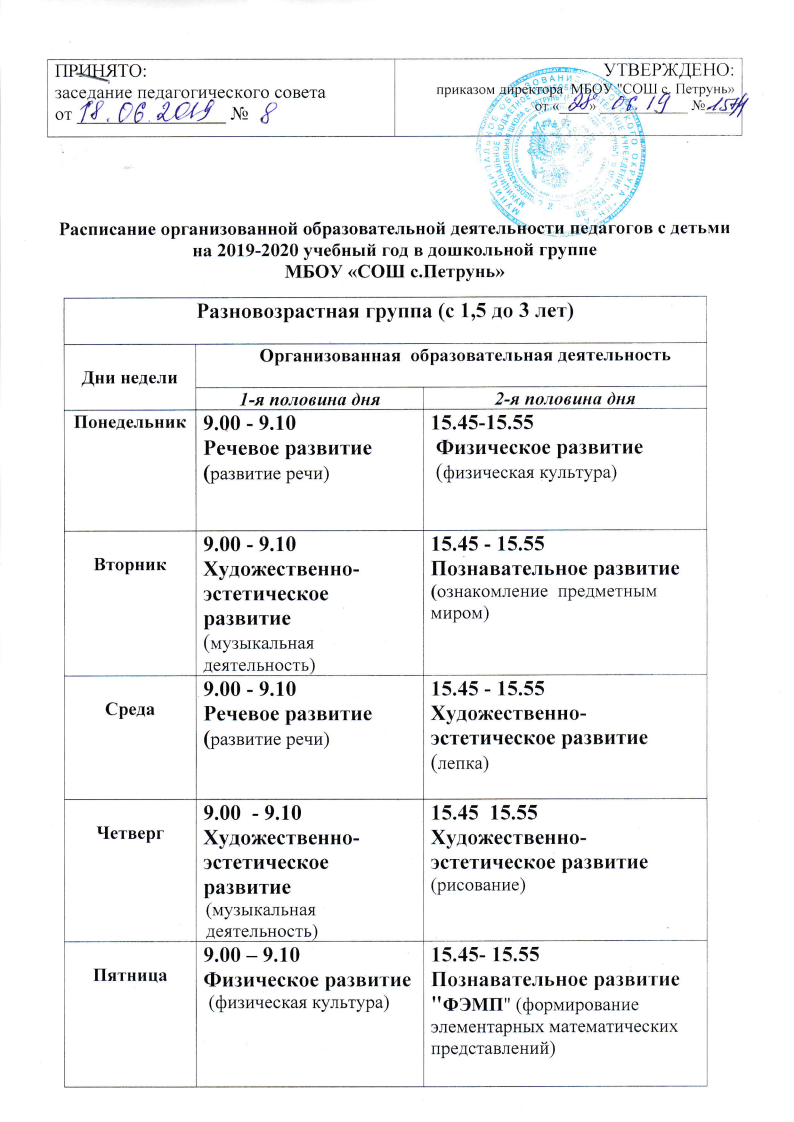 Расписание организованной образовательной деятельности педагогов с детьми на 2019-2020 учебный годПо четвергам образовательная деятельность по ознакомлению с Коми краем детей 4-5 лет, вечернее время.Расписание организованной образовательной деятельности педагогов с детьми на 2019-2020 учебный год *Организованная  образовательная деятельность осуществляется по преобладающим возрастным подгруппам в соответствии с учебным планомРазновозрастная группа с 3 до 7 лет младший дошкольный возрастРазновозрастная группа с 3 до 7 лет младший дошкольный возрастРазновозрастная группа с 3 до 7 лет младший дошкольный возрастДни недели             Организованная  образовательная деятельность             Организованная  образовательная деятельностьДни недели1-я половина дня2-я половина дняПонедельник9.15– 9.35 Речевое развитие(развитие речи) 10.10 – 10.30  Физическое развитие (физическая культура)  16.00 – 16.20  Художественно-эстетическое развитие (лепка)Вторник9.15- 9.35 Художественно-эстетическое развитие (музыкальная деятельность) 10.10 – 10.30Познавательное развитие (ознакомление  предметным миром)16.00 – 16.20 Художественно-эстетическое развитие(аппликация) 1 нед.(рисование) 2 нед.Среда9.15  - 9.35Познавательное развитие "ФЭМП" (Формирование элементарных математических представлений)16.00 – 16.20  Физическое развитие (физическая культура)Четверг9.15  - 9.35 Художественно-эстетическое развитие (музыкальная деятельность)Пятница9.15 – 9.45  Познавательная деятельность (конструирование)10.10 – 10.30  Физическое развитие (физическая культура на улице)16.00 – 16.20  - Чтение художественной литературы  Разновозрастная группа с 3 до 7 лет старший дошкольный возрастРазновозрастная группа с 3 до 7 лет старший дошкольный возрастРазновозрастная группа с 3 до 7 лет старший дошкольный возрастДни недели             Организованная  образовательная деятельность             Организованная  образовательная деятельностьДни недели1-я половина дня2-я половина дняПонедельник9.15– 9.40 Речевое развитие(развитие речи) 10.10 – 10.35 Физическое развитие (физическая культура)  16.00 – 16.25 Художественно-эстетическое развитие (лепка)Вторник9.15- 9.40 Художественно-эстетическое развитие (музыкальная деятельность) 10.10 – 10.35Социализация (ознакомление  предметным миром; Труд (ознакомление с трудом взрослых )16.00 – 16.25 Художественно-эстетическое развитие(аппликация) или (рисование) Среда9.15  - 9.40Познавательное развитие "ФЭМП" (Формирование элементарных математических представлений) 16.00 – 16.25  Физическое развитие (физическая культура)Четверг9.15  - 9.40 Художественно-эстетическое развитие (музыкальная деятельность)16.00 - 16.25Коми язык.Пятница9.15 – 9.40  Познавательная деятельность (конструирование; природное окружение)10.10 – 10.35 Физическое развитие (физическая культура на улице)16.00 – 16.25 - Чтение художественной литературы  